ИНФОРМАЦИЯо работе по реализации Указов Президента РФ от 7 мая 2012года № 597 «О мероприятиях по реализации государственной социальной политики»В целях достижения целевых показателей, установленных Указом Президента РФ от 07.05.2012г №597 «О мероприятиях по реализации государственной социальной политики», приняты следующие меры:-постановлением главы МО Юрьев-Польский район от 8.02.2013г №149 «Об утверждении плана мероприятий (дорожная карта) на территории МО Юрьев-Польский район на 2012-2018 годы» разработан и утвержден план мероприятий (дорожная карта) «Изменения в отрасли образования муниципального образования Юрьев-Польский район, направленные на повышение эффективности образования»;-ежемесячно осуществляется мониторинг достижения целевых показателей повышения заработной платы по отдельным категориям работников, определенных Указом Президента РФ.Средняя заработная плата педагогических работников общеобразовательных учреждений за январь-март 2015 года составила 22202,3 руб. при плане 22227,4 руб. (99,9%)Средняя заработная плата педагогических работников дошкольных образовательных учреждений за январь-март 2015 года составила 19373,7 руб. при плане 19560,1 руб. (99%)Средняя заработная плата педагогических работников учреждений дополнительного образования детей за январь-март 2015 года составила 19051,1 руб. при плане 18893,3 руб. (100,8%).Заместитель главы администрацииМО Юрьев-Польский район,Начальник управления образования    			              А.В.Миловский.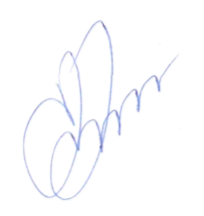 Гаврилова Н.Н.2 37 39